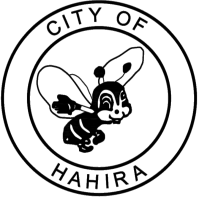 Main Street Board Meeting – August 9, 2021	M I N U T E SCall to Order: The regular meeting was called to order by Josh Owen at 9:31 AM.Attendance Report: Board members present were Jennifer Pevey, Elise Pierce, Drew Duren, Vann Pitts, Kelly Barr, Josh Owen, Taylor Couey. City representatives included Main Street Director, Jennifer Price and Main Street Assistant Jamie Parr.Not present:  Leanne Griﬃn, Morgan DavisApproval of Minutes: 1st- Vann Pitts                                             2nd- Drew DurenOld Business:Fire Truck Rehab:  Still waiting for an updated from South Georgia Classic Car ClubMain Street 101 Certification: Reminder to new board members to complete Main Street 101 Training. New Business:Hahira has been named Main Street of the Month by Department of Community Affairs (DCA) for the month of August.Hahira will be featured in the August edition of South Georgia Business and Culture Magazine.Main Street Update:Updates of Events-Farmers Market for the Spring and Summer ended on August 7th with the BTS Supply Drive, Fifth Day Farms, and the SGCCC Cruise In.Kelly Barr provided an update of the BTS Supply Drive.  Fall Market begins September 11th- Incorporate Military Appreciation and First Responder Day.  Josh will check on the cost of food and Drew will get with bank about the grill.  Drew, Josh, and Vann offered to cook.Community Clean Up will be 9/18.  A list of schools and organizations were provided by MSB members to reach out to ahead of the clean up to get more participation.Fall Event Ideas- Witches Night Out in downtown Hahira.  Vendors, sales, specials, discounts, games.  October 15, 2021, 6 PM – 9 PM.Parada of Trees for Christmas—Drew suggested doing a pre-adoption period for trees.  Jennifer will get information and application ready to go out at the beginning of September.Small Business Saturday—November 27th.  Hahira will participate with Valdosta, Adel, Nashville, and Tifton for a Route 41 SBS.  More details to come later.Merchant Meetings on Tuesday following MSB meeting: This meeting will be held at Daylight Donuts tomorrow morning at 9:30am. Next Meeting: September 13 at 9:30 am at the DepotAdjourn: Meeting adjourned at 10:00 by Josh Owen. Prepared By:  Taylor Couey, Secretary